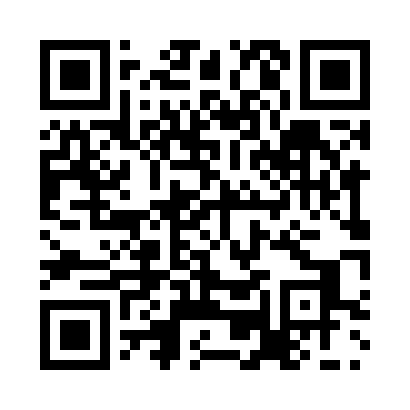 Prayer times for Alunis, RomaniaWed 1 May 2024 - Fri 31 May 2024High Latitude Method: Angle Based RulePrayer Calculation Method: Muslim World LeagueAsar Calculation Method: HanafiPrayer times provided by https://www.salahtimes.comDateDayFajrSunriseDhuhrAsrMaghribIsha1Wed4:036:101:246:278:3910:372Thu4:016:081:246:288:4010:393Fri3:586:071:246:288:4210:424Sat3:556:051:246:298:4310:445Sun3:536:041:246:308:4410:466Mon3:506:021:236:318:4610:487Tue3:486:011:236:328:4710:518Wed3:455:591:236:328:4810:539Thu3:435:581:236:338:5010:5510Fri3:405:561:236:348:5110:5711Sat3:385:551:236:358:5211:0012Sun3:355:541:236:358:5411:0213Mon3:335:521:236:368:5511:0414Tue3:305:511:236:378:5611:0715Wed3:285:501:236:388:5711:0916Thu3:255:491:236:388:5911:1117Fri3:235:471:236:399:0011:1418Sat3:205:461:236:409:0111:1619Sun3:185:451:236:419:0211:1820Mon3:155:441:236:419:0311:2121Tue3:135:431:246:429:0511:2322Wed3:115:421:246:439:0611:2523Thu3:085:411:246:439:0711:2724Fri3:065:401:246:449:0811:3025Sat3:065:391:246:459:0911:3226Sun3:065:381:246:459:1011:3427Mon3:065:381:246:469:1111:3528Tue3:055:371:246:479:1211:3529Wed3:055:361:246:479:1311:3630Thu3:055:351:256:489:1411:3631Fri3:055:351:256:489:1511:37